SCUOLA PRIMARIA DI MEZZANO19 SETTEMBRE 2018GIORNATA ECOLOGICA 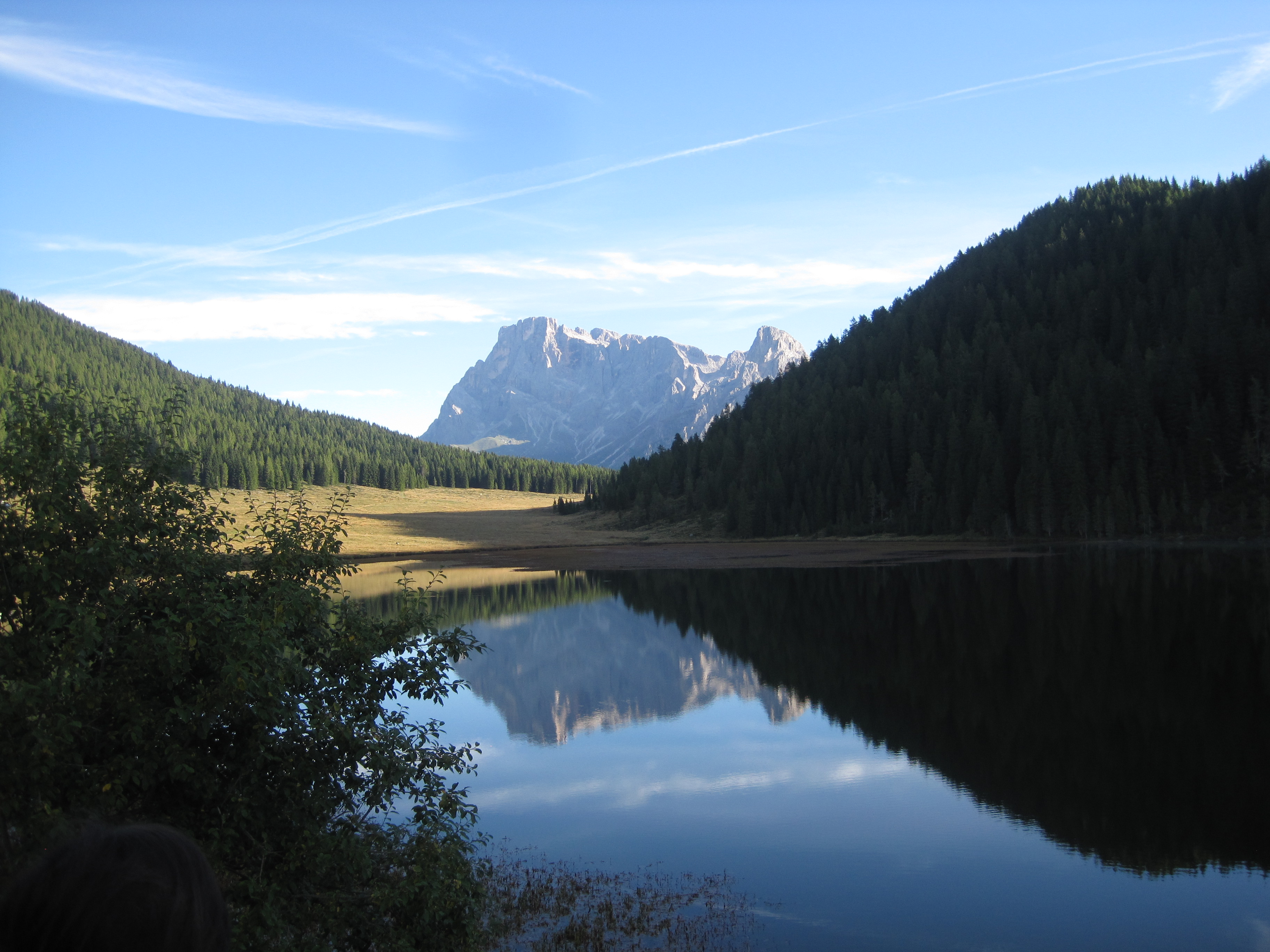 CALAITA-MALGA LOZEN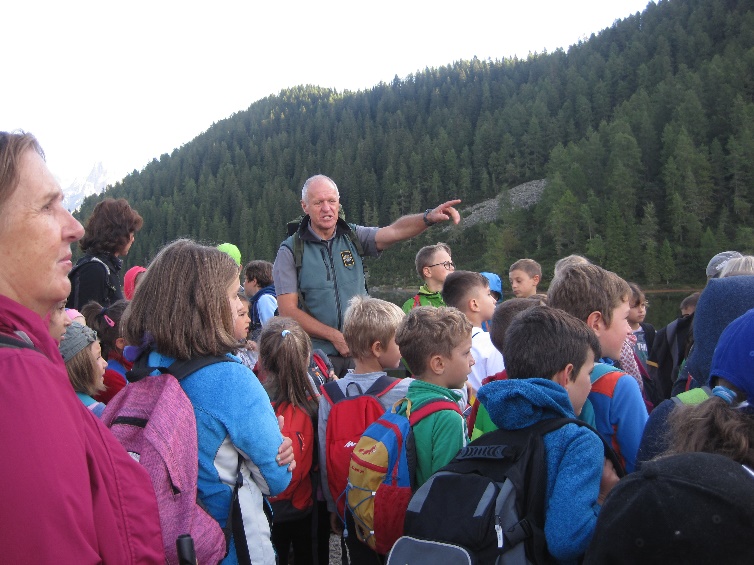 Siamo partiti da Calaita divisi in gruppi. Ci hanno accompagnato le guardie e i custodi forestali, che ci hanno spiegato tante cose sull’ambiente in cui abbiamo camminato.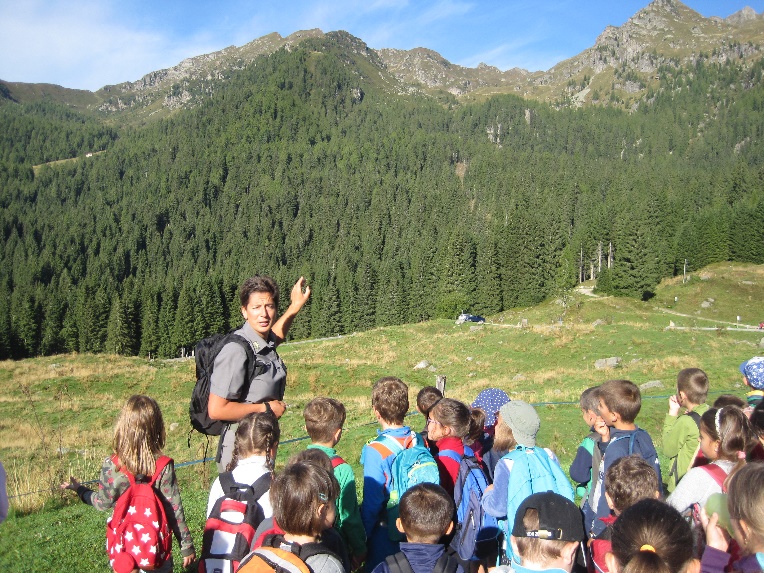 La giornata è stata bellissima. C’era il sole ed era molto caldo. Abbiamo potuto vedere bene tutte le montagne che ci circondavano.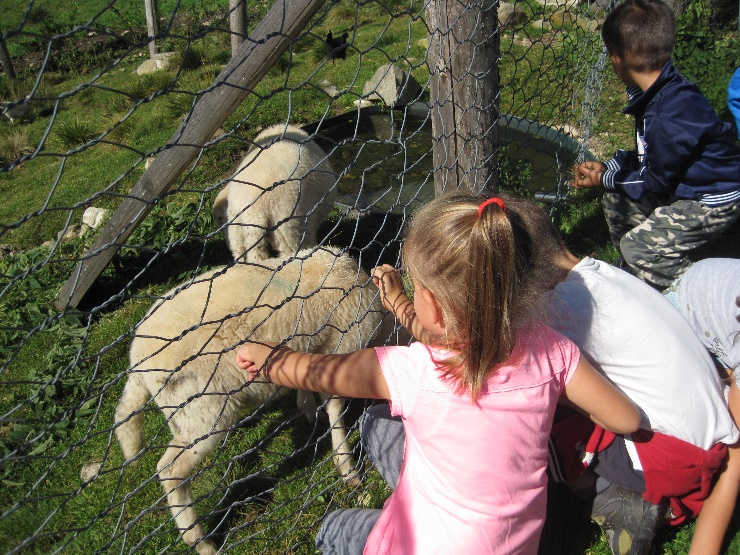 Arrivati a Malga Lozen (la malga di Christian) abbiamo potuto vedere tanti animali: maiali, agnellini, tacchini... Ci siamo fermati a pranzare ed abbiamo giocato nei dintorni nella malga.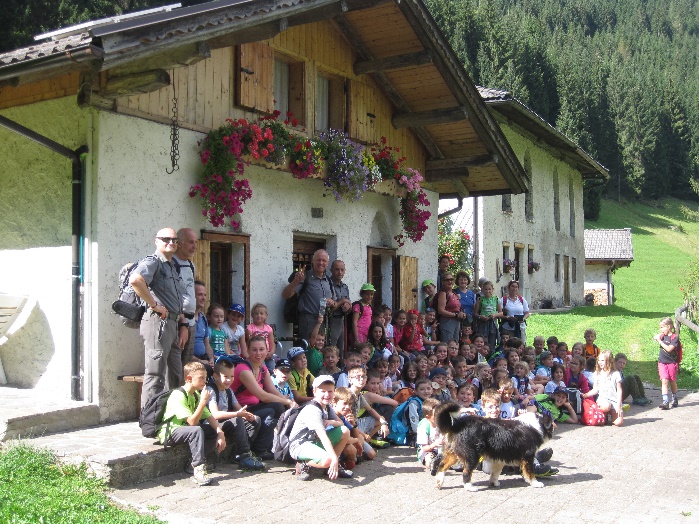 È stata una giornata stupenda. Alla fine del percorso, vicino al rifugio Lozen, abbiamo fatto la foto di gruppo… con il cane di Christian che ci ha seguiti fino alla fine!